ACADEMY OF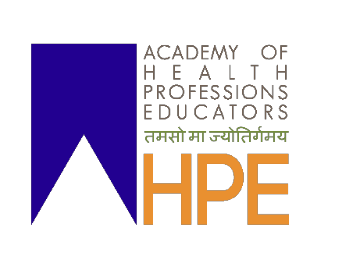 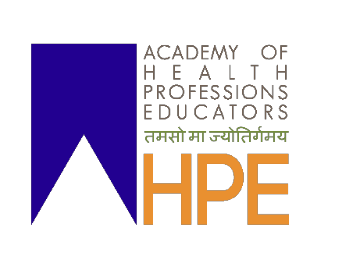 HEALTH PROFESSIONS EDUCATORS, INDIANOMINATION FORM FOR THE POST OF EXECUTIVE COMMITTEE MEMBER, AHPE I hereby declare that if nominated to this post, I shall serve the Academy to the best of my capacity and ability. I shall follow all rules and regulations of the Academy.Date:                                                                                                       Signature of NomineeRequired enclosures (Tick if enclosed)(a) How do you intend to contribute to AHPE? (200-300 word write up) (b) Complete curriculum vitae.(c)  List of publications.(d) Evidence of contribution to health professions education in India.ACADEMY OFHEALTH PROFESSIONS EDUCATORS, INDIAName of proposer:  	Proposer’s AHPE Life Membership number:  	I hereby nominate                                                                                                               for the post of Executive Committee of the Academy of Health Professions Educators.Date:                                                                                                            Signature of Proposer AHPE is registered under Maharashtra state, Mumbai vide registration number 452/2015 dated 27 Feb 20151.   Name of nominee:Photo2.   Designation:Photo3.   Age:Photo4.   AHPE Life Member number:Photo5.   Academic Qualifications:6.   Address:7.   Mobile number:8.   Email Address: